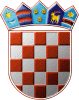 REPUBLIKA HRVATSKA	VARAŽDINSKA ŽUPANIJAOPĆINA VIDOVECOPĆINSKI NAČELNIKKLASA:   406-01/11-01/01URBROJ: 2186/10-12-05Vidovec,   22. studenog 2012.                Na temelju članka 20. stavka 1. Zakona o javnoj nabavi (“Narodne novine” broj; 90/11) i članka 41. Statuta Općine Vidovec (“Službeni vjesnik Varaždinske županjije” br. 14/09 i 40/09), općinski načelnik Općine Vidovec, dana 22. studenog 2012.godine, donosi  2. IZMJENE I DOPUNEPLANA NABAVE OPĆINE VIDOVEC ZA  2012. GODINUČlanak 1.U 2012. godini planiraju se slijedeće nabave roba, radova i usluga razvrstane po vrstama roba, radova i usluga i planiranim vrijednostima nabave:TABELA NABAVE ROBA, USLUGA I RADOVA U 2012. GODINI Članak 2.Ove 2.  Izmjene i dopune  Plana nabave za 2012. godinu primjenjuju se od 22. studenog 2012. godine i objavit će se na internetskim stranicama Općine Vidovec.                                                                                OPĆINSKI NAČELNIK OPĆINE VIDOVECBruno Hranić, pristup. oec. v.r.Red.brPredmet nabaveEvidencijski broj nabaveProcjena vrjednosti nabave (bez PDV-a)Vrsta postupakaUgovor ili okvirni sporazumPlanirani početak postupkaPlanirano trajanje ugovora o javnoj nabavi ili okvirnog sporazumaNapomena1.Usluge telefona, telefaksa20.000,00Bagatelna nabava2.Poštarina28.000,00Bagatelna nabava3.Uređenje raspela u Krkancu24.000,00Bagatelna nabava4.Tekuće i investicijsko održavanje postrojenja i opreme52.000,00Bagatelna nabava5.Elektronski mediji20.000,00Bagatelna nabava6.Premije osiguranja34.400,00Bagatelna nabava7.Loživo ulje85.600,00Otvoreni postupak j.n. proveden u 2011. godini –okvirni sporazumGodišnji ugovor od 01.01 – 31.12.2012.Postupak sproveden u 2011.godini01.01.-31.12.2012.8.Izrada studija,projekata32.800,00Bagatelna nabava9.Uvođenje plinske instalacije u zgradi OpćineEMV- 02/12 124.800,00Otvoreni postupak j.n. proveden u 2012. godini Ugovor o javnoj nabaviRujan 2012.prosinca2012. godine10.Sanacija i modernizacija cestaEMV – 1/12200.000,00Otvoreni postupak j.n proveden u 2012. godiniUgovor o javnoj nabaviRujan 2012.prosinca2012. godine11.Izgradnja nogostupa u Tužnom160.000,00Postupak j.n provodi županijska uprava za ceste12. Intelektualne usluge47.064,00Bagatelna nabava13.Ostali nespomenuti rashodi24.000,00Bagatelna nabava14.Ostali nespomenuti financijski rashodi20.000,00Bagatelna nabava